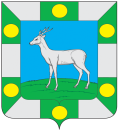 Собрание представителей сельского поселенияСпиридоновка  муниципального  района ВолжскийСамарской областиЧетвертого созываРЕШЕНИЕ «06»  декабря  2023 года                                                                        № 68-2О внесении изменений в решение Собрания представителей сельского поселения Спиридоновка муниципального района Волжский Самарской          от 12.12.2022 № 47-2 «О соглашении о передаче осуществления части полномочий по вопросам местного значения от органов местного самоуправления сельского поселения Спиридоновка муниципального района Волжский Самарской области органам местного самоуправления муниципального района Волжский Самарской области»В соответствии с Бюджетным кодексом Российской Федерации, пунктом 4 статьи 15 Федерального закона от 06.10.2003 №131-ФЗ «Об общих принципах организации местного самоуправления в Российской Федерации», Уставом сельского поселения Спиридоновка муниципального района Волжский Самарской области, Собрание представителей сельского поселения Спиридоновка муниципального района Волжский Самарской области РЕШИЛО: Внести в решение Собрания представителей сельского поселения Спиридоновка муниципального района Волжский Самарской  от 12.12.2022 № 47-2 «О соглашении о передаче осуществления части полномочий по вопросам местного значения от органов местного самоуправления сельского поселения Спиридоновка муниципального района Волжский Самарской области органам местного самоуправления муниципального района Волжский Самарской области» (далее - Решение) следующие изменения:Пункт 1 Решения дополнить абзацем следующего содержания: «- организация в границах поселения водоснабжения населения.».     1.2.  	Пункт 1.1 Приложения к Решению дополнить абзацем следующего содержания: «- организация в границах поселения водоснабжения населения.». 2. Настоящее Решение вступает в силу с момента принятия.3. Опубликовать настоящее Решение в газете «Новости Спиридоновки» и разместить на официальном сайте администрации сельского поселения Спиридоновка муниципального района Волжский Самарской области.Председатель Собрания представителей сельского поселения Спиридоновка                                               Т.В. КуркинаГлава сельского поселения Спиридоновка                                                                 Н.П.Андреев